Протокол областных соревнований по лыжным гонкам «Весенний марафон»19.03.2017 						г. Кинешма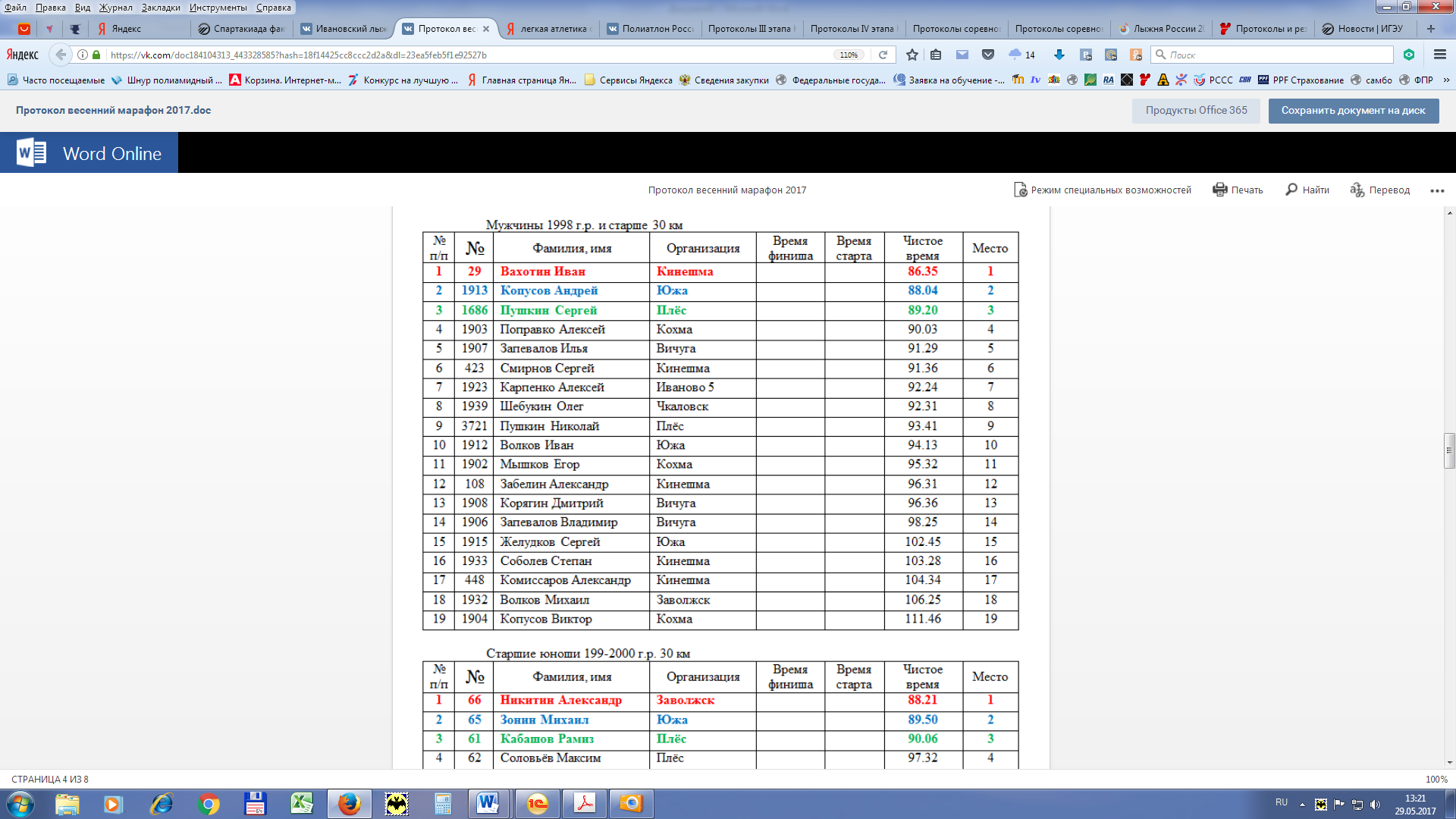 